Pozdravljeni otroci, pošiljam nekaj nalog, da v teh dneh ne pozabimo na angleščino. Za začetek poišči v zvezku pesmico o dnevih v tednu. Še veš, kako gre? Poskusi jo zapeti !Odgovori na vprašanja, lahko ustno. Po vzorcu v šoli si v zvezek naredi razpredelnico in napiši ali nariši, kaj počneš te dneve, ko poteka pouk na daljavo. Jaz bi za sebe odgovorila takole :Ali pa narišeš in poveš ustno :Če uspeš, lahko starši poslikajo s telefonom in mi pošljejo na moj e- naslov. Me prav zanima,kaj lepega počneš te dni !V učb. Str. 60 se nahaja pesmica , ki jo imaš na tvojem cd-ju . Lahko pa dostopaš do spletnega učbenika na  spletni strani www. Rokus.si.  Preglej besedilo. Razumeš vse ? Zraven lahko zapoješ in zaplešeš !V dz reši strani: 64, 66, 67. Če ti ostaja čas,  imaš v dz na str. 68 čudovito idejo, kako narediti enostavno kitaro . Jo bo kdo naredil ?  Naslednje navodilo te čaka v torek.   Lepo delaj in ustvarjaj, pa pošlji mi kakšno slikco ali vprašanje !   See you, bye     Barbara LebanDAYACTIVITYMONDAY  , ,     ……..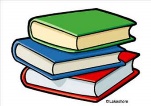 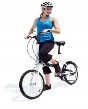 TUESDAY